Title 　　Prof./Dr.NameLin Dong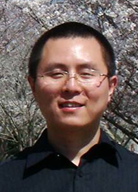 SubjectCondensed matter physicsResearch InterestPiezophototronic low-dimensional materials & devicesE-mail ldong@zzu.edu.cn13938426542@139.comTel13938426542Educational Background1994-1998, Dept. Chemistry, Jilin University, B.S.1998-2001, Dept. Chemistry, Jilin University, M.S.2002-2005, State Key Lab of Luminescence & Applications, Changchun Institute of Optics, Fine Mechanics and Physics, CAS, Ph. D.1994-1998, Dept. Chemistry, Jilin University, B.S.1998-2001, Dept. Chemistry, Jilin University, M.S.2002-2005, State Key Lab of Luminescence & Applications, Changchun Institute of Optics, Fine Mechanics and Physics, CAS, Ph. D.1994-1998, Dept. Chemistry, Jilin University, B.S.1998-2001, Dept. Chemistry, Jilin University, M.S.2002-2005, State Key Lab of Luminescence & Applications, Changchun Institute of Optics, Fine Mechanics and Physics, CAS, Ph. D.1994-1998, Dept. Chemistry, Jilin University, B.S.1998-2001, Dept. Chemistry, Jilin University, M.S.2002-2005, State Key Lab of Luminescence & Applications, Changchun Institute of Optics, Fine Mechanics and Physics, CAS, Ph. D.Working  Experiences2005-2008, Assistant Professor (Lecturer), School of Materials Science & Engineering, Zhengzhou University2009-2012, Associate Professor, School of Materials Science & Engineering, Zhengzhou University2011-2012, Visiting Scholar, Materials Science & Engineering, Georgia Institute of Technology, USA2013-2015, Professor, School of Materials Science & Engineering, Zhengzhou University2016-date, Professor, School of Physics & Engineering, Zhengzhou University2005-2008, Assistant Professor (Lecturer), School of Materials Science & Engineering, Zhengzhou University2009-2012, Associate Professor, School of Materials Science & Engineering, Zhengzhou University2011-2012, Visiting Scholar, Materials Science & Engineering, Georgia Institute of Technology, USA2013-2015, Professor, School of Materials Science & Engineering, Zhengzhou University2016-date, Professor, School of Physics & Engineering, Zhengzhou University2005-2008, Assistant Professor (Lecturer), School of Materials Science & Engineering, Zhengzhou University2009-2012, Associate Professor, School of Materials Science & Engineering, Zhengzhou University2011-2012, Visiting Scholar, Materials Science & Engineering, Georgia Institute of Technology, USA2013-2015, Professor, School of Materials Science & Engineering, Zhengzhou University2016-date, Professor, School of Physics & Engineering, Zhengzhou University2005-2008, Assistant Professor (Lecturer), School of Materials Science & Engineering, Zhengzhou University2009-2012, Associate Professor, School of Materials Science & Engineering, Zhengzhou University2011-2012, Visiting Scholar, Materials Science & Engineering, Georgia Institute of Technology, USA2013-2015, Professor, School of Materials Science & Engineering, Zhengzhou University2016-date, Professor, School of Physics & Engineering, Zhengzhou UniversityResearch ProjectsProf. Dong mainly focuses on low-dimensional optoelectronic materials and devices, piezotronic and piezo-phototronic effect enhanced/tuned device performance, self-powered nano-system, flexible and stretchable electronics. He has been the PI of several national projects and talent projects in advanced materials and luminescence including:National Science Foundation of China (NSFC) Surface Project, Grant No.11674290, 2017-2020, 700,000 RMBNSFC Surface Project, Grant No. 51272238, 2013-2016, 800,000 RMBNSFC Youth Project, Grant No. 50902125, 2010-2012, 200,000 RMBChina Postdoc Foundation Special Grant No.201104371, 100,000 RMBUniversity Innovation Talents of Henan, Grant No. 13HASTIT020, 2013-2016, 600,000 RMBZhengzhou University Top Talents Project, Grant No. ZDGD13001, 2013-2017, 2,000,000 RMBProf. Dong mainly focuses on low-dimensional optoelectronic materials and devices, piezotronic and piezo-phototronic effect enhanced/tuned device performance, self-powered nano-system, flexible and stretchable electronics. He has been the PI of several national projects and talent projects in advanced materials and luminescence including:National Science Foundation of China (NSFC) Surface Project, Grant No.11674290, 2017-2020, 700,000 RMBNSFC Surface Project, Grant No. 51272238, 2013-2016, 800,000 RMBNSFC Youth Project, Grant No. 50902125, 2010-2012, 200,000 RMBChina Postdoc Foundation Special Grant No.201104371, 100,000 RMBUniversity Innovation Talents of Henan, Grant No. 13HASTIT020, 2013-2016, 600,000 RMBZhengzhou University Top Talents Project, Grant No. ZDGD13001, 2013-2017, 2,000,000 RMBProf. Dong mainly focuses on low-dimensional optoelectronic materials and devices, piezotronic and piezo-phototronic effect enhanced/tuned device performance, self-powered nano-system, flexible and stretchable electronics. He has been the PI of several national projects and talent projects in advanced materials and luminescence including:National Science Foundation of China (NSFC) Surface Project, Grant No.11674290, 2017-2020, 700,000 RMBNSFC Surface Project, Grant No. 51272238, 2013-2016, 800,000 RMBNSFC Youth Project, Grant No. 50902125, 2010-2012, 200,000 RMBChina Postdoc Foundation Special Grant No.201104371, 100,000 RMBUniversity Innovation Talents of Henan, Grant No. 13HASTIT020, 2013-2016, 600,000 RMBZhengzhou University Top Talents Project, Grant No. ZDGD13001, 2013-2017, 2,000,000 RMBProf. Dong mainly focuses on low-dimensional optoelectronic materials and devices, piezotronic and piezo-phototronic effect enhanced/tuned device performance, self-powered nano-system, flexible and stretchable electronics. He has been the PI of several national projects and talent projects in advanced materials and luminescence including:National Science Foundation of China (NSFC) Surface Project, Grant No.11674290, 2017-2020, 700,000 RMBNSFC Surface Project, Grant No. 51272238, 2013-2016, 800,000 RMBNSFC Youth Project, Grant No. 50902125, 2010-2012, 200,000 RMBChina Postdoc Foundation Special Grant No.201104371, 100,000 RMBUniversity Innovation Talents of Henan, Grant No. 13HASTIT020, 2013-2016, 600,000 RMBZhengzhou University Top Talents Project, Grant No. ZDGD13001, 2013-2017, 2,000,000 RMBResearch ProjectsProf. Dong mainly focuses on low-dimensional optoelectronic materials and devices, piezotronic and piezo-phototronic effect enhanced/tuned device performance, self-powered nano-system, flexible and stretchable electronics. He has been the PI of several national projects and talent projects in advanced materials and luminescence including:National Science Foundation of China (NSFC) Surface Project, Grant No.11674290, 2017-2020, 700,000 RMBNSFC Surface Project, Grant No. 51272238, 2013-2016, 800,000 RMBNSFC Youth Project, Grant No. 50902125, 2010-2012, 200,000 RMBChina Postdoc Foundation Special Grant No.201104371, 100,000 RMBUniversity Innovation Talents of Henan, Grant No. 13HASTIT020, 2013-2016, 600,000 RMBZhengzhou University Top Talents Project, Grant No. ZDGD13001, 2013-2017, 2,000,000 RMBProf. Dong mainly focuses on low-dimensional optoelectronic materials and devices, piezotronic and piezo-phototronic effect enhanced/tuned device performance, self-powered nano-system, flexible and stretchable electronics. He has been the PI of several national projects and talent projects in advanced materials and luminescence including:National Science Foundation of China (NSFC) Surface Project, Grant No.11674290, 2017-2020, 700,000 RMBNSFC Surface Project, Grant No. 51272238, 2013-2016, 800,000 RMBNSFC Youth Project, Grant No. 50902125, 2010-2012, 200,000 RMBChina Postdoc Foundation Special Grant No.201104371, 100,000 RMBUniversity Innovation Talents of Henan, Grant No. 13HASTIT020, 2013-2016, 600,000 RMBZhengzhou University Top Talents Project, Grant No. ZDGD13001, 2013-2017, 2,000,000 RMBProf. Dong mainly focuses on low-dimensional optoelectronic materials and devices, piezotronic and piezo-phototronic effect enhanced/tuned device performance, self-powered nano-system, flexible and stretchable electronics. He has been the PI of several national projects and talent projects in advanced materials and luminescence including:National Science Foundation of China (NSFC) Surface Project, Grant No.11674290, 2017-2020, 700,000 RMBNSFC Surface Project, Grant No. 51272238, 2013-2016, 800,000 RMBNSFC Youth Project, Grant No. 50902125, 2010-2012, 200,000 RMBChina Postdoc Foundation Special Grant No.201104371, 100,000 RMBUniversity Innovation Talents of Henan, Grant No. 13HASTIT020, 2013-2016, 600,000 RMBZhengzhou University Top Talents Project, Grant No. ZDGD13001, 2013-2017, 2,000,000 RMBProf. Dong mainly focuses on low-dimensional optoelectronic materials and devices, piezotronic and piezo-phototronic effect enhanced/tuned device performance, self-powered nano-system, flexible and stretchable electronics. He has been the PI of several national projects and talent projects in advanced materials and luminescence including:National Science Foundation of China (NSFC) Surface Project, Grant No.11674290, 2017-2020, 700,000 RMBNSFC Surface Project, Grant No. 51272238, 2013-2016, 800,000 RMBNSFC Youth Project, Grant No. 50902125, 2010-2012, 200,000 RMBChina Postdoc Foundation Special Grant No.201104371, 100,000 RMBUniversity Innovation Talents of Henan, Grant No. 13HASTIT020, 2013-2016, 600,000 RMBZhengzhou University Top Talents Project, Grant No. ZDGD13001, 2013-2017, 2,000,000 RMBSelected PublicationsX. Yang, L. Dong*, C. Shan*, J. Sun, N. Zhang, S. Wang, M. Jiang, B. Li, X. Xie, D. Shen, Piezo-Phototronic Effect Enhanced Electrically Pumped Lasing, Adv. Mater. 2017, 29(5), 201602832. ( IF=19.791)C. Wang+, J. Zhao+, C. Ma, J. Sun, L. Tian, X. Li, F. Li, X. Han, C. Liu, C. Shen, L Dong*, J. Yang*, C. Pan*, Detection of Non-joint Areas Tiny Strain and Anti-Interference Voice Recognition by Micro-cracked Metal Thin Film" Nano Energy, 2017, 34, 578-590. (IF=12.343)K. Liu, C. Shan*, G. He, R. Wang, Z. Sun, Q. Liu, L. Dong*, D. Shen*, Advanced encryption based on fluorescence quenching of ZnO nanoparticles, J. Mater. Chem. C 2017. DOI: 10.1039/ c7tc02095c (IF=5.256)X. Wang, H. Zhang, L. Dong*, X. Han, W. Du, J. Zhai, C. Pan, Z. L. Wang, Self-Powered High-Resolution and Pressure-Sensitive Tribo- electric Sensor Matrix for Real-Time Tactile Mapping, Adv. Mater., 2016, 28 (15), 2896-2903. ( IF=19.791)X Wang+, L Dong+, H Zhang, C Pan*, Z L Wang, Recent progress in electronic skin, Adv. Sci., 2016, doi: 10.1002/ advs.201500169. (IF=9.034，ESI Highly Cited Paper)C. Wang, D. Peng, J. Zhao, R. Bao, T. Li, L. Tian, L. Dong*, C. Shen*, C. Pan*, CdS@SiO2 Core–Shell Electroluminescent Nanorod Arrays Based on a Metal–Insulator–Semiconductor Structure. Small 2016, 12(41), 5734-5740. (IF=8.643)R. Bao+, C. Wang+, L. Dong*, C Shen, K Zhao, C Pan*, CdS Nanorods/Organic Hybrid LED Array and the Piezo-Phototronic Effect of the Device for Pressure Mapping, Nanoscale, 2016, 8(15), 8078-8082. (IF=7.367)R Yu, C Pan, OJ Guy, L Dong, M Tonezzer, Editorial: Functional Devices for Clean Energy and Advanced Sensor Applications. J Nanomater 2016, 2.X. Wang+, H. Zhang+, R. Yu, L. Dong*, D. Peng, A. Zhang, Y. Zhang, H. Liu, C. Pan*, Z.L. Wang*, Dynamic pressure mapping of personalized handwriting by a flexible sensor matrix based on mechano- luminescence process, Adv. Mater., 2015, 27(14), 2324-2331. (IF=19.791, ESI Highly Cited Paper)X Li, M Chen, R Yu, T Zhang, D Song, R Liang, Q Zhang, S Chen, L Dong, A Pan, ZL Wang*, J Zhu*, C Pan*, Enhancing Light Emission of ZnO-Nanofilm/Si-Micropillar Heterostructure Arrays by Piezo-Phototronic Effect, Adv Mater, 2015, 27(30): 4447-4453. ( IF=19.791)R Bao, C Wang, L Dong*, R Yu, K Zhao, ZL Wang*, C Pan*, Flexible and Controllable Piezo-phototronic Pressure Mapping Sensor Matrix by ZnO NW/p-polymer LED Array, Adv. Funct. Mater., 2015, 25(19), 2884-2891. (IF=12.124)C Wang, R Bao, K Zhao, T Zhang, L Dong*, Caofeng Pan*, Enhanced Emission Intensity of Vertical Aligned Flexible ZnO Nanowire/p-Polymer Hybridized LED Array by Piezo-phototronic Effect, Nano Energy, 2015, 14, 364-371. (IF=12.343)H Zhang, D Peng, W Wang, L Dong*, C Pan*, Mechanically Induced Light Emission Infrared- Laser- Induced Upconversion in the Er-Doped CaZnOS Multifunctional Piezoelectric Semiconductor for Optical Pressure and Temperature Sensing, J. Phys. Chem. C, 2015, 119 (50), 28136 (IF=4.536)T Zhang, R Liang, L Dong, J Wang, J Xu, C Pan*, Wavelength tunable infrared light emitting diode based on ordered ZnO nanowire/Si1-xGex alloy heterojunction, Nano Research. 2015, 8(8), 2676-2685. (IF=7.354)W Guo, X Li, M Chen, L Xu, L Dong, X Cao, W Tang, J Zhu, C Lin*, C Pan*, ZL Wang*, Electrochemical Cathodic Protection Powered by Triboelectric Nanogenerator, Adv Funct Mater, 2014, 24 (42), 6691. (IF=12.124)M Que, W Guo, X Zhang, X Li, Q Hua, L Dong*, C Pan*, Flexible Quantum Dot-Sensitized Solar Cells Employing CoS nanorod arrays/Graphite Paper as Effective Counter Electrodes, J. Mater. Chem. A, 2014, 2, 13661-13666. (IF=8.867)G Hu, R Zhou, R Yu, L Dong, C Pan*, ZL Wang*, Piezotronic effect enhanced Schottky-contact ZnO micro/nanowire humidity sensor, Nano Research, 2014, 7(7), 1083. (IF=7.354)C. Pan, L. Dong, G. Zhu, S. Niu, R. Yu, Q. Yang, Y. Liu, Z.L. Wang, High-resolution electroluminescent imaging of pressure distribution using a piezoelectric nanowire LED array, Nature Photonics 2013, 7, 752-758. (IF=37.852, ESI Highly Cited Paper)T. Shaymurat, Q. Tang, Y. Tong, L. Dong, Y. Liu, Gas Dielectric Transistor of CuPc Single Crystalline Nanowire for SO2 Detection down to sub ppm Levels at Room Temperature, Adv Mater, 2013, 25(16), 2269–2273. ( IF=19.791)L. Dong+, S. Niu+, C. Pan, R. Yu, Y. Zhang, Z.L. Wang, Piezo- phototronic effect of CdSe nanowires, Adv. Mater., 2012, 24(40), 5470-5475. ( IF=19.791)R. Yu+, L. Dong+, C. Pan, S. Niu, H. Liu, W. Liu, S. Chua, D. Chi, Z.L. Wang, Piezotronic Effect on the Transport Properties of GaN Nanobelts for Active Flexible Electronics, Adv Mater, 2012, 24(26), 3532-3537. ( IF=19.791)C. Pan+, W. Guo+, L. Dong+, G. Zhu, Z.L. Wang, Optical-fiber based core-shell coaxially structured hybrid cell for self-powered nanosystems, Adv Mater, 2012, 24(25), 3356-3361. ( IF=19.791)C. Pan, S. Niu, Y. Ding, L. Dong, R. Yu, Y. Liu, G. Zhu, Z. L. Wang, Enhanced Cu2S/CdS Coaxial Nanowire Solar Cells by Piezo- Phototronic Effect, Nano Letters, 2012, 12, 3302-3307. (IF=12.712)X. Yang, L. Dong*, C. Shan*, J. Sun, N. Zhang, S. Wang, M. Jiang, B. Li, X. Xie, D. Shen, Piezo-Phototronic Effect Enhanced Electrically Pumped Lasing, Adv. Mater. 2017, 29(5), 201602832. ( IF=19.791)C. Wang+, J. Zhao+, C. Ma, J. Sun, L. Tian, X. Li, F. Li, X. Han, C. Liu, C. Shen, L Dong*, J. Yang*, C. Pan*, Detection of Non-joint Areas Tiny Strain and Anti-Interference Voice Recognition by Micro-cracked Metal Thin Film" Nano Energy, 2017, 34, 578-590. (IF=12.343)K. Liu, C. Shan*, G. He, R. Wang, Z. Sun, Q. Liu, L. Dong*, D. Shen*, Advanced encryption based on fluorescence quenching of ZnO nanoparticles, J. Mater. Chem. C 2017. DOI: 10.1039/ c7tc02095c (IF=5.256)X. Wang, H. Zhang, L. Dong*, X. Han, W. Du, J. Zhai, C. Pan, Z. L. Wang, Self-Powered High-Resolution and Pressure-Sensitive Tribo- electric Sensor Matrix for Real-Time Tactile Mapping, Adv. Mater., 2016, 28 (15), 2896-2903. ( IF=19.791)X Wang+, L Dong+, H Zhang, C Pan*, Z L Wang, Recent progress in electronic skin, Adv. Sci., 2016, doi: 10.1002/ advs.201500169. (IF=9.034，ESI Highly Cited Paper)C. Wang, D. Peng, J. Zhao, R. Bao, T. Li, L. Tian, L. Dong*, C. Shen*, C. Pan*, CdS@SiO2 Core–Shell Electroluminescent Nanorod Arrays Based on a Metal–Insulator–Semiconductor Structure. Small 2016, 12(41), 5734-5740. (IF=8.643)R. Bao+, C. Wang+, L. Dong*, C Shen, K Zhao, C Pan*, CdS Nanorods/Organic Hybrid LED Array and the Piezo-Phototronic Effect of the Device for Pressure Mapping, Nanoscale, 2016, 8(15), 8078-8082. (IF=7.367)R Yu, C Pan, OJ Guy, L Dong, M Tonezzer, Editorial: Functional Devices for Clean Energy and Advanced Sensor Applications. J Nanomater 2016, 2.X. Wang+, H. Zhang+, R. Yu, L. Dong*, D. Peng, A. Zhang, Y. Zhang, H. Liu, C. Pan*, Z.L. Wang*, Dynamic pressure mapping of personalized handwriting by a flexible sensor matrix based on mechano- luminescence process, Adv. Mater., 2015, 27(14), 2324-2331. (IF=19.791, ESI Highly Cited Paper)X Li, M Chen, R Yu, T Zhang, D Song, R Liang, Q Zhang, S Chen, L Dong, A Pan, ZL Wang*, J Zhu*, C Pan*, Enhancing Light Emission of ZnO-Nanofilm/Si-Micropillar Heterostructure Arrays by Piezo-Phototronic Effect, Adv Mater, 2015, 27(30): 4447-4453. ( IF=19.791)R Bao, C Wang, L Dong*, R Yu, K Zhao, ZL Wang*, C Pan*, Flexible and Controllable Piezo-phototronic Pressure Mapping Sensor Matrix by ZnO NW/p-polymer LED Array, Adv. Funct. Mater., 2015, 25(19), 2884-2891. (IF=12.124)C Wang, R Bao, K Zhao, T Zhang, L Dong*, Caofeng Pan*, Enhanced Emission Intensity of Vertical Aligned Flexible ZnO Nanowire/p-Polymer Hybridized LED Array by Piezo-phototronic Effect, Nano Energy, 2015, 14, 364-371. (IF=12.343)H Zhang, D Peng, W Wang, L Dong*, C Pan*, Mechanically Induced Light Emission Infrared- Laser- Induced Upconversion in the Er-Doped CaZnOS Multifunctional Piezoelectric Semiconductor for Optical Pressure and Temperature Sensing, J. Phys. Chem. C, 2015, 119 (50), 28136 (IF=4.536)T Zhang, R Liang, L Dong, J Wang, J Xu, C Pan*, Wavelength tunable infrared light emitting diode based on ordered ZnO nanowire/Si1-xGex alloy heterojunction, Nano Research. 2015, 8(8), 2676-2685. (IF=7.354)W Guo, X Li, M Chen, L Xu, L Dong, X Cao, W Tang, J Zhu, C Lin*, C Pan*, ZL Wang*, Electrochemical Cathodic Protection Powered by Triboelectric Nanogenerator, Adv Funct Mater, 2014, 24 (42), 6691. (IF=12.124)M Que, W Guo, X Zhang, X Li, Q Hua, L Dong*, C Pan*, Flexible Quantum Dot-Sensitized Solar Cells Employing CoS nanorod arrays/Graphite Paper as Effective Counter Electrodes, J. Mater. Chem. A, 2014, 2, 13661-13666. (IF=8.867)G Hu, R Zhou, R Yu, L Dong, C Pan*, ZL Wang*, Piezotronic effect enhanced Schottky-contact ZnO micro/nanowire humidity sensor, Nano Research, 2014, 7(7), 1083. (IF=7.354)C. Pan, L. Dong, G. Zhu, S. Niu, R. Yu, Q. Yang, Y. Liu, Z.L. Wang, High-resolution electroluminescent imaging of pressure distribution using a piezoelectric nanowire LED array, Nature Photonics 2013, 7, 752-758. (IF=37.852, ESI Highly Cited Paper)T. Shaymurat, Q. Tang, Y. Tong, L. Dong, Y. Liu, Gas Dielectric Transistor of CuPc Single Crystalline Nanowire for SO2 Detection down to sub ppm Levels at Room Temperature, Adv Mater, 2013, 25(16), 2269–2273. ( IF=19.791)L. Dong+, S. Niu+, C. Pan, R. Yu, Y. Zhang, Z.L. Wang, Piezo- phototronic effect of CdSe nanowires, Adv. Mater., 2012, 24(40), 5470-5475. ( IF=19.791)R. Yu+, L. Dong+, C. Pan, S. Niu, H. Liu, W. Liu, S. Chua, D. Chi, Z.L. Wang, Piezotronic Effect on the Transport Properties of GaN Nanobelts for Active Flexible Electronics, Adv Mater, 2012, 24(26), 3532-3537. ( IF=19.791)C. Pan+, W. Guo+, L. Dong+, G. Zhu, Z.L. Wang, Optical-fiber based core-shell coaxially structured hybrid cell for self-powered nanosystems, Adv Mater, 2012, 24(25), 3356-3361. ( IF=19.791)C. Pan, S. Niu, Y. Ding, L. Dong, R. Yu, Y. Liu, G. Zhu, Z. L. Wang, Enhanced Cu2S/CdS Coaxial Nanowire Solar Cells by Piezo- Phototronic Effect, Nano Letters, 2012, 12, 3302-3307. (IF=12.712)X. Yang, L. Dong*, C. Shan*, J. Sun, N. Zhang, S. Wang, M. Jiang, B. Li, X. Xie, D. Shen, Piezo-Phototronic Effect Enhanced Electrically Pumped Lasing, Adv. Mater. 2017, 29(5), 201602832. ( IF=19.791)C. Wang+, J. Zhao+, C. Ma, J. Sun, L. Tian, X. Li, F. Li, X. Han, C. Liu, C. Shen, L Dong*, J. Yang*, C. Pan*, Detection of Non-joint Areas Tiny Strain and Anti-Interference Voice Recognition by Micro-cracked Metal Thin Film" Nano Energy, 2017, 34, 578-590. (IF=12.343)K. Liu, C. Shan*, G. He, R. Wang, Z. Sun, Q. Liu, L. Dong*, D. Shen*, Advanced encryption based on fluorescence quenching of ZnO nanoparticles, J. Mater. Chem. C 2017. DOI: 10.1039/ c7tc02095c (IF=5.256)X. Wang, H. Zhang, L. Dong*, X. Han, W. Du, J. Zhai, C. Pan, Z. L. Wang, Self-Powered High-Resolution and Pressure-Sensitive Tribo- electric Sensor Matrix for Real-Time Tactile Mapping, Adv. Mater., 2016, 28 (15), 2896-2903. ( IF=19.791)X Wang+, L Dong+, H Zhang, C Pan*, Z L Wang, Recent progress in electronic skin, Adv. Sci., 2016, doi: 10.1002/ advs.201500169. (IF=9.034，ESI Highly Cited Paper)C. Wang, D. Peng, J. Zhao, R. Bao, T. Li, L. Tian, L. Dong*, C. Shen*, C. Pan*, CdS@SiO2 Core–Shell Electroluminescent Nanorod Arrays Based on a Metal–Insulator–Semiconductor Structure. Small 2016, 12(41), 5734-5740. (IF=8.643)R. Bao+, C. Wang+, L. Dong*, C Shen, K Zhao, C Pan*, CdS Nanorods/Organic Hybrid LED Array and the Piezo-Phototronic Effect of the Device for Pressure Mapping, Nanoscale, 2016, 8(15), 8078-8082. (IF=7.367)R Yu, C Pan, OJ Guy, L Dong, M Tonezzer, Editorial: Functional Devices for Clean Energy and Advanced Sensor Applications. J Nanomater 2016, 2.X. Wang+, H. Zhang+, R. Yu, L. Dong*, D. Peng, A. Zhang, Y. Zhang, H. Liu, C. Pan*, Z.L. Wang*, Dynamic pressure mapping of personalized handwriting by a flexible sensor matrix based on mechano- luminescence process, Adv. Mater., 2015, 27(14), 2324-2331. (IF=19.791, ESI Highly Cited Paper)X Li, M Chen, R Yu, T Zhang, D Song, R Liang, Q Zhang, S Chen, L Dong, A Pan, ZL Wang*, J Zhu*, C Pan*, Enhancing Light Emission of ZnO-Nanofilm/Si-Micropillar Heterostructure Arrays by Piezo-Phototronic Effect, Adv Mater, 2015, 27(30): 4447-4453. ( IF=19.791)R Bao, C Wang, L Dong*, R Yu, K Zhao, ZL Wang*, C Pan*, Flexible and Controllable Piezo-phototronic Pressure Mapping Sensor Matrix by ZnO NW/p-polymer LED Array, Adv. Funct. Mater., 2015, 25(19), 2884-2891. (IF=12.124)C Wang, R Bao, K Zhao, T Zhang, L Dong*, Caofeng Pan*, Enhanced Emission Intensity of Vertical Aligned Flexible ZnO Nanowire/p-Polymer Hybridized LED Array by Piezo-phototronic Effect, Nano Energy, 2015, 14, 364-371. (IF=12.343)H Zhang, D Peng, W Wang, L Dong*, C Pan*, Mechanically Induced Light Emission Infrared- Laser- Induced Upconversion in the Er-Doped CaZnOS Multifunctional Piezoelectric Semiconductor for Optical Pressure and Temperature Sensing, J. Phys. Chem. C, 2015, 119 (50), 28136 (IF=4.536)T Zhang, R Liang, L Dong, J Wang, J Xu, C Pan*, Wavelength tunable infrared light emitting diode based on ordered ZnO nanowire/Si1-xGex alloy heterojunction, Nano Research. 2015, 8(8), 2676-2685. (IF=7.354)W Guo, X Li, M Chen, L Xu, L Dong, X Cao, W Tang, J Zhu, C Lin*, C Pan*, ZL Wang*, Electrochemical Cathodic Protection Powered by Triboelectric Nanogenerator, Adv Funct Mater, 2014, 24 (42), 6691. (IF=12.124)M Que, W Guo, X Zhang, X Li, Q Hua, L Dong*, C Pan*, Flexible Quantum Dot-Sensitized Solar Cells Employing CoS nanorod arrays/Graphite Paper as Effective Counter Electrodes, J. Mater. Chem. A, 2014, 2, 13661-13666. (IF=8.867)G Hu, R Zhou, R Yu, L Dong, C Pan*, ZL Wang*, Piezotronic effect enhanced Schottky-contact ZnO micro/nanowire humidity sensor, Nano Research, 2014, 7(7), 1083. (IF=7.354)C. Pan, L. Dong, G. Zhu, S. Niu, R. Yu, Q. Yang, Y. Liu, Z.L. Wang, High-resolution electroluminescent imaging of pressure distribution using a piezoelectric nanowire LED array, Nature Photonics 2013, 7, 752-758. (IF=37.852, ESI Highly Cited Paper)T. Shaymurat, Q. Tang, Y. Tong, L. Dong, Y. Liu, Gas Dielectric Transistor of CuPc Single Crystalline Nanowire for SO2 Detection down to sub ppm Levels at Room Temperature, Adv Mater, 2013, 25(16), 2269–2273. ( IF=19.791)L. Dong+, S. Niu+, C. Pan, R. Yu, Y. Zhang, Z.L. Wang, Piezo- phototronic effect of CdSe nanowires, Adv. Mater., 2012, 24(40), 5470-5475. ( IF=19.791)R. Yu+, L. Dong+, C. Pan, S. Niu, H. Liu, W. Liu, S. Chua, D. Chi, Z.L. Wang, Piezotronic Effect on the Transport Properties of GaN Nanobelts for Active Flexible Electronics, Adv Mater, 2012, 24(26), 3532-3537. ( IF=19.791)C. Pan+, W. Guo+, L. Dong+, G. Zhu, Z.L. Wang, Optical-fiber based core-shell coaxially structured hybrid cell for self-powered nanosystems, Adv Mater, 2012, 24(25), 3356-3361. ( IF=19.791)C. Pan, S. Niu, Y. Ding, L. Dong, R. Yu, Y. Liu, G. Zhu, Z. L. Wang, Enhanced Cu2S/CdS Coaxial Nanowire Solar Cells by Piezo- Phototronic Effect, Nano Letters, 2012, 12, 3302-3307. (IF=12.712)X. Yang, L. Dong*, C. Shan*, J. Sun, N. Zhang, S. Wang, M. Jiang, B. Li, X. Xie, D. Shen, Piezo-Phototronic Effect Enhanced Electrically Pumped Lasing, Adv. Mater. 2017, 29(5), 201602832. ( IF=19.791)C. Wang+, J. Zhao+, C. Ma, J. Sun, L. Tian, X. Li, F. Li, X. Han, C. Liu, C. Shen, L Dong*, J. Yang*, C. Pan*, Detection of Non-joint Areas Tiny Strain and Anti-Interference Voice Recognition by Micro-cracked Metal Thin Film" Nano Energy, 2017, 34, 578-590. (IF=12.343)K. Liu, C. Shan*, G. He, R. Wang, Z. Sun, Q. Liu, L. Dong*, D. Shen*, Advanced encryption based on fluorescence quenching of ZnO nanoparticles, J. Mater. Chem. C 2017. DOI: 10.1039/ c7tc02095c (IF=5.256)X. Wang, H. Zhang, L. Dong*, X. Han, W. Du, J. Zhai, C. Pan, Z. L. Wang, Self-Powered High-Resolution and Pressure-Sensitive Tribo- electric Sensor Matrix for Real-Time Tactile Mapping, Adv. Mater., 2016, 28 (15), 2896-2903. ( IF=19.791)X Wang+, L Dong+, H Zhang, C Pan*, Z L Wang, Recent progress in electronic skin, Adv. Sci., 2016, doi: 10.1002/ advs.201500169. (IF=9.034，ESI Highly Cited Paper)C. Wang, D. Peng, J. Zhao, R. Bao, T. Li, L. Tian, L. Dong*, C. Shen*, C. Pan*, CdS@SiO2 Core–Shell Electroluminescent Nanorod Arrays Based on a Metal–Insulator–Semiconductor Structure. Small 2016, 12(41), 5734-5740. (IF=8.643)R. Bao+, C. Wang+, L. Dong*, C Shen, K Zhao, C Pan*, CdS Nanorods/Organic Hybrid LED Array and the Piezo-Phototronic Effect of the Device for Pressure Mapping, Nanoscale, 2016, 8(15), 8078-8082. (IF=7.367)R Yu, C Pan, OJ Guy, L Dong, M Tonezzer, Editorial: Functional Devices for Clean Energy and Advanced Sensor Applications. J Nanomater 2016, 2.X. Wang+, H. Zhang+, R. Yu, L. Dong*, D. Peng, A. Zhang, Y. Zhang, H. Liu, C. Pan*, Z.L. Wang*, Dynamic pressure mapping of personalized handwriting by a flexible sensor matrix based on mechano- luminescence process, Adv. Mater., 2015, 27(14), 2324-2331. (IF=19.791, ESI Highly Cited Paper)X Li, M Chen, R Yu, T Zhang, D Song, R Liang, Q Zhang, S Chen, L Dong, A Pan, ZL Wang*, J Zhu*, C Pan*, Enhancing Light Emission of ZnO-Nanofilm/Si-Micropillar Heterostructure Arrays by Piezo-Phototronic Effect, Adv Mater, 2015, 27(30): 4447-4453. ( IF=19.791)R Bao, C Wang, L Dong*, R Yu, K Zhao, ZL Wang*, C Pan*, Flexible and Controllable Piezo-phototronic Pressure Mapping Sensor Matrix by ZnO NW/p-polymer LED Array, Adv. Funct. Mater., 2015, 25(19), 2884-2891. (IF=12.124)C Wang, R Bao, K Zhao, T Zhang, L Dong*, Caofeng Pan*, Enhanced Emission Intensity of Vertical Aligned Flexible ZnO Nanowire/p-Polymer Hybridized LED Array by Piezo-phototronic Effect, Nano Energy, 2015, 14, 364-371. (IF=12.343)H Zhang, D Peng, W Wang, L Dong*, C Pan*, Mechanically Induced Light Emission Infrared- Laser- Induced Upconversion in the Er-Doped CaZnOS Multifunctional Piezoelectric Semiconductor for Optical Pressure and Temperature Sensing, J. Phys. Chem. C, 2015, 119 (50), 28136 (IF=4.536)T Zhang, R Liang, L Dong, J Wang, J Xu, C Pan*, Wavelength tunable infrared light emitting diode based on ordered ZnO nanowire/Si1-xGex alloy heterojunction, Nano Research. 2015, 8(8), 2676-2685. (IF=7.354)W Guo, X Li, M Chen, L Xu, L Dong, X Cao, W Tang, J Zhu, C Lin*, C Pan*, ZL Wang*, Electrochemical Cathodic Protection Powered by Triboelectric Nanogenerator, Adv Funct Mater, 2014, 24 (42), 6691. (IF=12.124)M Que, W Guo, X Zhang, X Li, Q Hua, L Dong*, C Pan*, Flexible Quantum Dot-Sensitized Solar Cells Employing CoS nanorod arrays/Graphite Paper as Effective Counter Electrodes, J. Mater. Chem. A, 2014, 2, 13661-13666. (IF=8.867)G Hu, R Zhou, R Yu, L Dong, C Pan*, ZL Wang*, Piezotronic effect enhanced Schottky-contact ZnO micro/nanowire humidity sensor, Nano Research, 2014, 7(7), 1083. (IF=7.354)C. Pan, L. Dong, G. Zhu, S. Niu, R. Yu, Q. Yang, Y. Liu, Z.L. Wang, High-resolution electroluminescent imaging of pressure distribution using a piezoelectric nanowire LED array, Nature Photonics 2013, 7, 752-758. (IF=37.852, ESI Highly Cited Paper)T. Shaymurat, Q. Tang, Y. Tong, L. Dong, Y. Liu, Gas Dielectric Transistor of CuPc Single Crystalline Nanowire for SO2 Detection down to sub ppm Levels at Room Temperature, Adv Mater, 2013, 25(16), 2269–2273. ( IF=19.791)L. Dong+, S. Niu+, C. Pan, R. Yu, Y. Zhang, Z.L. Wang, Piezo- phototronic effect of CdSe nanowires, Adv. Mater., 2012, 24(40), 5470-5475. ( IF=19.791)R. Yu+, L. Dong+, C. Pan, S. Niu, H. Liu, W. Liu, S. Chua, D. Chi, Z.L. Wang, Piezotronic Effect on the Transport Properties of GaN Nanobelts for Active Flexible Electronics, Adv Mater, 2012, 24(26), 3532-3537. ( IF=19.791)C. Pan+, W. Guo+, L. Dong+, G. Zhu, Z.L. Wang, Optical-fiber based core-shell coaxially structured hybrid cell for self-powered nanosystems, Adv Mater, 2012, 24(25), 3356-3361. ( IF=19.791)C. Pan, S. Niu, Y. Ding, L. Dong, R. Yu, Y. Liu, G. Zhu, Z. L. Wang, Enhanced Cu2S/CdS Coaxial Nanowire Solar Cells by Piezo- Phototronic Effect, Nano Letters, 2012, 12, 3302-3307. (IF=12.712)